ЧЕРКАСЬКА ОБЛАСНА РАДАГОЛОВАР О З П О Р Я Д Ж Е Н Н Я26.09.2023                                                                                          № 254-рПро помічника-консультанта депутата обласної радиВідповідно до статті 55 Закону України «Про місцеве самоврядування 
в Україні», пункту 4.5 Положення про помічника-консультанта депутата Черкаської обласної ради, затвердженого рішенням обласної ради                             від 19.02.2016 № 3-6/VII (зі змінами):ПРИПИНИТИ повноваження КОНОНЕНКА Павла Вікторовича, помічника-консультанта депутата обласної ради VІІІ скликання ПОХОЛЬЧУКА Романа Володимировича.Підстава: заява КОНОНЕНКА П. В. від 11.09.2023.Голова									А. ПІДГОРНИЙ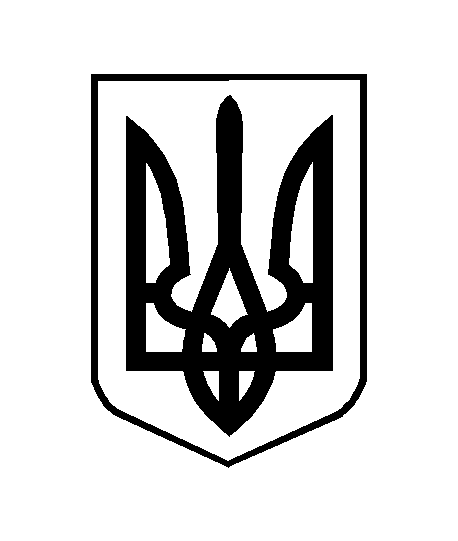 